 Obec Borovany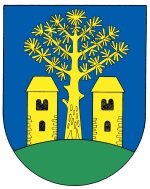 Borovany 23, 398 43 p. BernarticeTel.: 382 585 078  e-mail: obec.borovany@tiscali.cz   www.obecborovany.cz	  IČ:  00511455,   č. účtu: 25527271/0100
___________________________________________________________________________DUPONTI s.r.o.
Kaprova 42/14
110 00 Praha 1Borovany 1. 6. 2018Poskytnutí informací dle zákona č. 106/99 Sb. o svobodném přístupu k informacímAd.1 Výkon osoby pověřené ochranou osobních údajů provádí externí poskytovatel
Ad.2 Výše odměny pověřenci  6.000 Kč
Ad.3 Na GDPR bylo zatím vynaloženo 7.000 Kč
Ad.4 Ostatní náklady na GDPR 1.000 KčIvana Dolejšková
starostka 
